Тема недели: «Здравствуй,лето!»С 25.05 по 29.05Рекомендуем:1. Вспомнить с ребенком, какое наступает время года, назвать летние месяцы по порядку.На прогулке понаблюдать за изменениями в живой и неживой природе (небо, земля, деревья, насекомые).Сравнить природу весной и летом.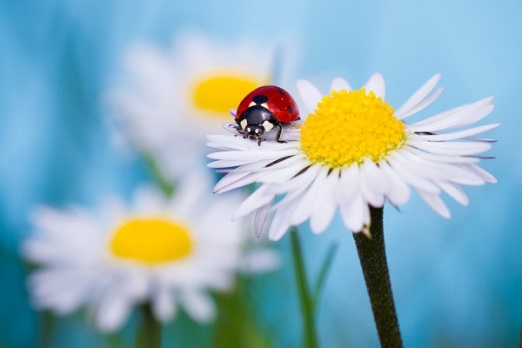 Рассказать о том, как выглядят деревьями летом, что делают звери и птицы летом.Перечислить как можно больше признаков лета.- После какого времени года наступает лето?- Назовите первый летний месяц.- Назовите последний летний месяц.- Назовите месяц, который между июнем и августом.- Июнь. Какой по счёту этот месяц лета? (первый)Рассказать об основных заботах людей летом2. Выучить словарь:лето – солнечное, жаркое, ласковое, тёплое.Небо – солнечное, облачное, ясное, пасмурное.Солнце - яркое, ласковое, тёплое.Деревья - зелёные.Трава - яркая, зелёная.Туча - серая, дождливая.Дождь - сильный, тёплый, проливной.Люди – ухаживают за огородом, пропалывают грядки, купаются в водоёмах, надевают лёгкую одежду (панамки, кепки, туфли, футболки, юбки, шорты).3. Прочитать стихотворение, обсудить его, выучить.РомашкиЗолотая серединка,И лучи идут кругом!-Это, может быть, картинка:Солнце в небе голубом?Нет, не солнце на бумажке, -На лугу растут ромашки.4. Подобрать как можно больше признаков к слову «лето». Лето (какое?) - «Подбери предметы к признакам». Летний - день, ...Летняя - погода, ... Летнее - небо, ... Летние - дожди,...Дидактическая игра «Правильно - неправильно» (понимание причинно-следственных связей). Я взял зонтик, потому что пошел дождь. Пошел дождь, потому что я взял зонт. В лесу растут грибы и ягоды, так как наступило лето. Лето наступило, потому что в лесу растут грибы и ягодыРассмотрите с ребёнком строение цветка: стебель, лист, цветок(соцветие), лепестки, корень.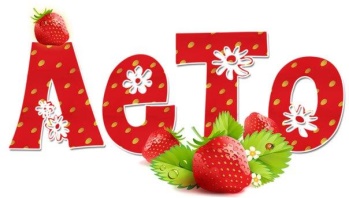 